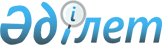 О создании рабочей группы по реализации условий Меморандума о взаимопонимании от 17 июня 1999 года "Об урегулировании споров с Корпорацией AES"Распоряжение Премьер-Министра Республики Казахстан от 8 ноября 1999 года N 155-р     В целях реализации условий Меморандума о взаимопонимании от 17 июня 1999 года "Об урегулировании споров с Корпорацией АЕS":     1. Создать рабочую группу в следующем составе:Абулгазин Данияр Рустемович       - вице-Министр финансов - Председатель                                    Комитета государственного имущества и                                    приватизации Министерства финансов                                    Республики Казахстан, руководительКуанышев Дулат Оразбекович        - Председатель Агентства Республики                                    Казахстан по инвестициямТлеубердин Алтай Аблаевич         - Председатель Агентства Республики                                    Казахстан по регулированию естественных                                    монополий, защите конкуренции и                                    поддержке малого бизнесаАбитаев Есберген Абитаевич        - первый вице-Министр энергетики, индустрии                                    и торговли Республики КазахстанВаисов Мерей Курманович           - вице-Министр юстиции Республики КазахстанНурпеисов Кайрат Айтмухамбетович  - вице-Министр государственных доходов                                    Республики КазахстанШвайченко Юрий Петрович           - заместитель акима Восточно-Казахстанской                                    областиДжандосов Ураз Алиевич            - президент ОАО "KEGOC"     2. Рабочей группе до 1 декабря 1999 года представить в Правительство Республики Казахстан проекты Мирового соглашения с Корпорацией AES о взаимопонимании и проекты договоров, предусмотренных Меморандумом.     3. Контроль за выполнением данного распоряжения возложить на Заместителя Премьер-Министра Республики Казахстан Ахметова Д.К.     Премьер-Министр          (Специалисты: Умбетова А.М.,              Цай Л.Г.)          
					© 2012. РГП на ПХВ «Институт законодательства и правовой информации Республики Казахстан» Министерства юстиции Республики Казахстан
				